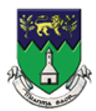 WICKLOW COUNTY COUNCILCOUNTY BUILDINGS, WICKLOW TOWN, CO. WICKLOWNOTICE IS HEREBY GIVEN in accordance with Section 3 of The Local Government Rates (Financial Procedures) Regulations 2023 that the Annual Rateable Valuation (ARV) for all rateable properties within the rating authority of Wicklow County Council for the financial year commencing on 1st of January 2024 and ending on 31st of December 2024 is €0.217 Under new legislation, several changes are taking place which will affect all ratepayers from 2024. The most significant of these are:Commencing in 2024, Commercial Rates are now due from 1st January and are payable as a single charge. However, the Council will continue to accept monthly direct debit payments, if requested.Amendments to the valuation list will now be effective immediately (i.e.: revisions, additions & removals, and appeals).There will now be provision for pro-rata liability and billing where occupation ends or begins mid-year.By way of advance notice and in accordance with the new legislation, interest charges will be applicable from 1st of January 2026 on unpaid 2025 Commercial Rates bills. Further information will be provided in due course. Dated this 9th January 2024Signed: - 	Emer O’GormanChief Executive 		Wicklow County Council